  BioBlitz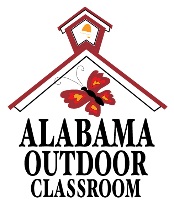 Certificate of Participation                                 for                                   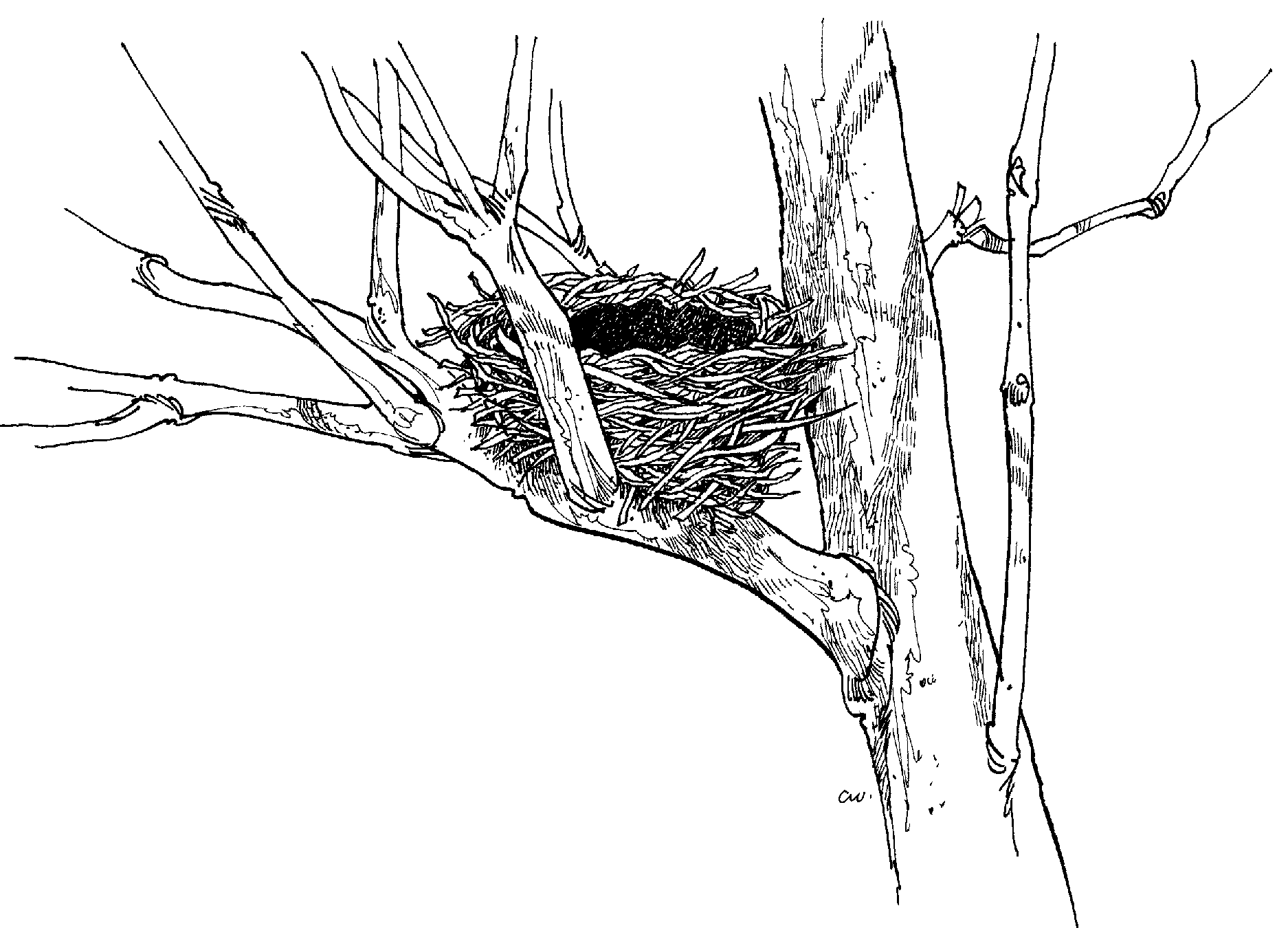 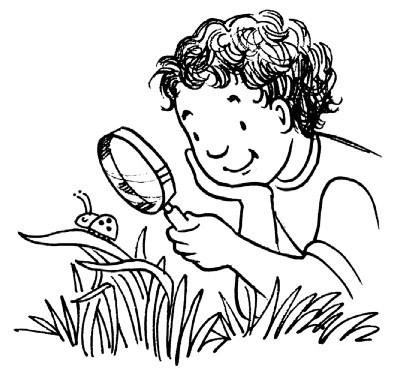   __________________on September 5, 2017for your assistance with finding and identifying the plants, animals, fungi and other organisms that live in your schoolyard and outdoor classroom.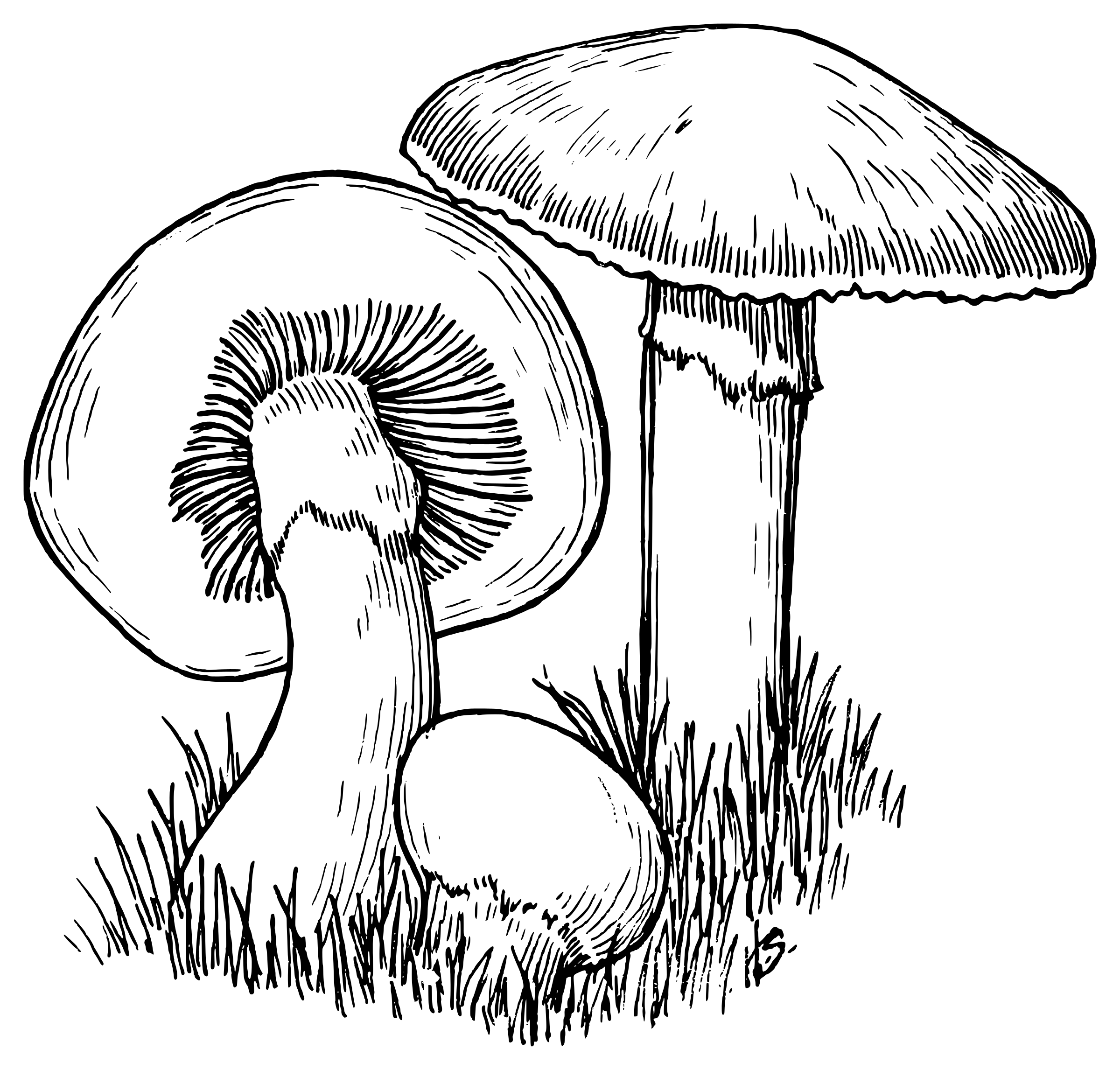 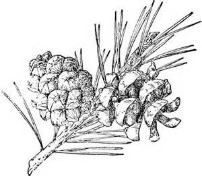 __________________      __________________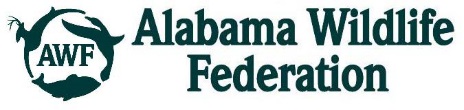 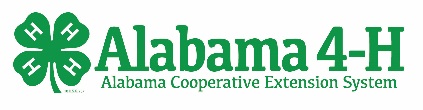 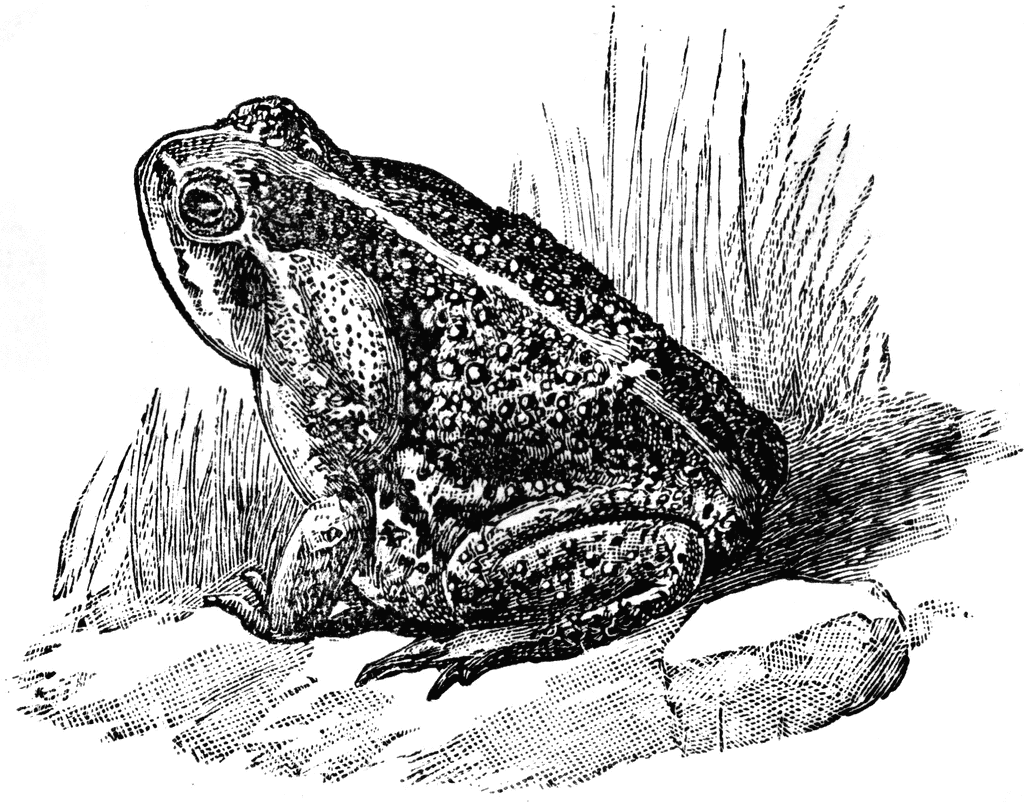 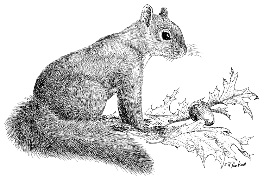 